Государственное казённое общеобразовательное учреждениеКраснодарского края специальная (коррекционная)школа – интернат ст-цы КрыловскойМАСТЕР-КЛАСС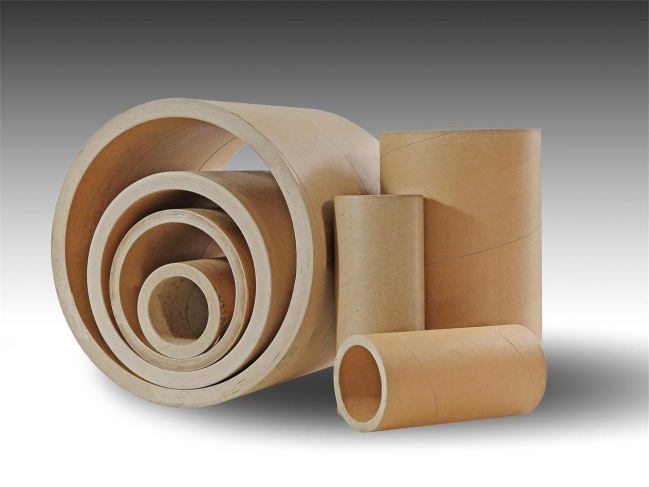 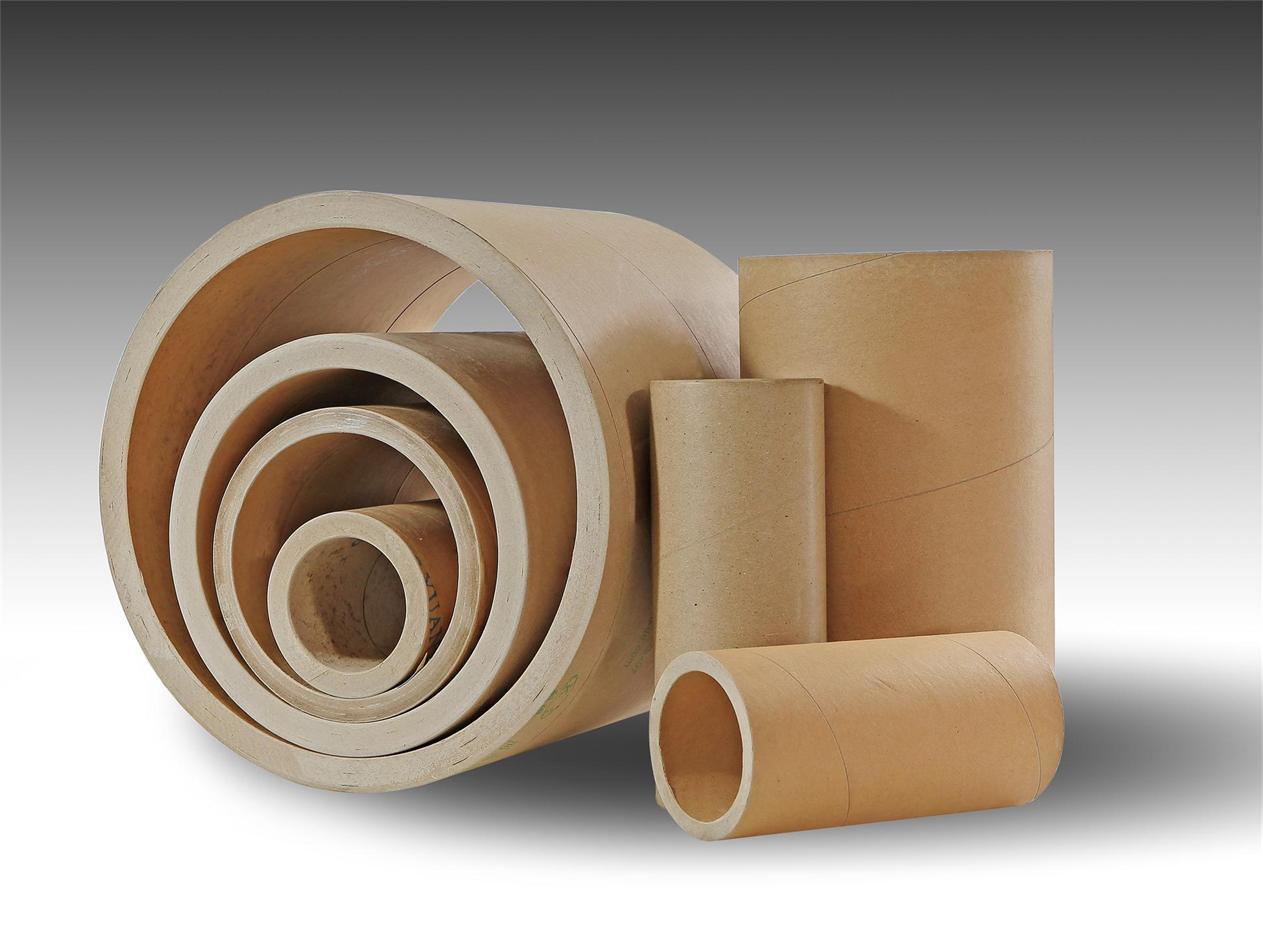                                                                 Педагог доп. образования                                                                          ГКОУ КК школы - интерната                                                                Шемет Марина Николаевна                                                   ст-ца Крыловская2017 годЧто люди обычно делают с использованными вещами? Правильно, они их выбрасывают. Но есть такие предметы, которые на первый взгляд кажутся совсем непримечательными и казалось бы являются абсолютно бесполезными,  из которых на самом деле могли бы получится интересные полезные вещи. Одной из таких вещей является картонные трубы-бабины от туалетной бумаги, линолеума, клеёнки, из которых, если проявить фантазию и смекалку, можно сотворить множество удивительных поделок, способных не только украсить любой дом, но даже пригодиться в хозяйстве. Перед вами слайды, какое применение нашла такому материалу. 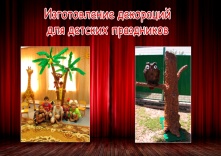 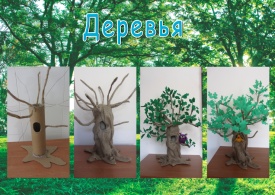 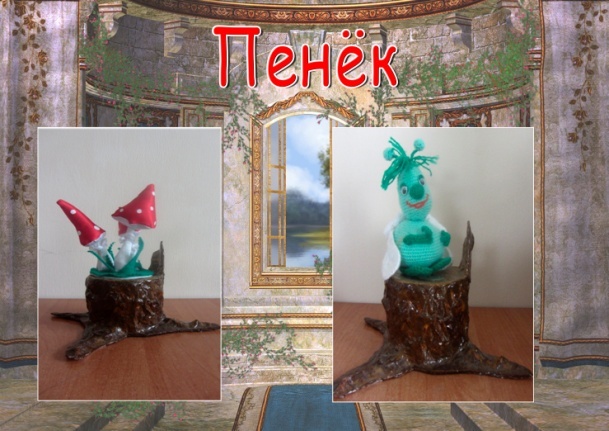 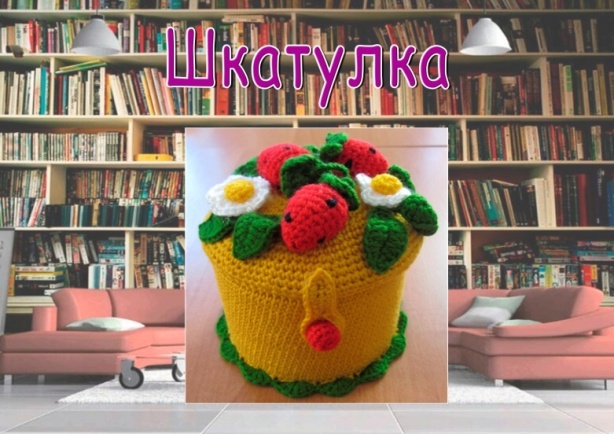 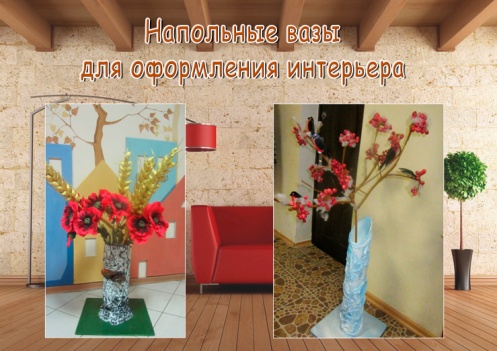 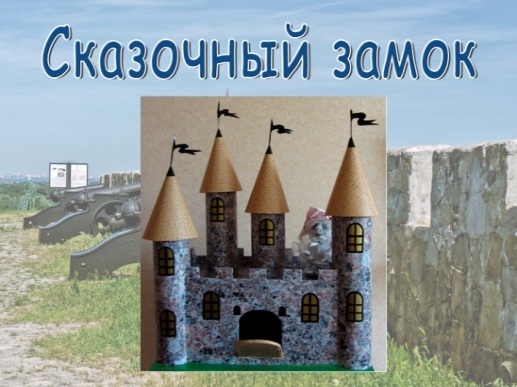 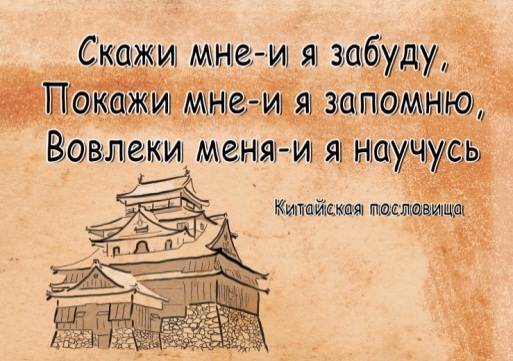 Для работы понадобятся следующие материалы:  Бумажная труба Ножницы Клей Цветная или самоклеющая бумага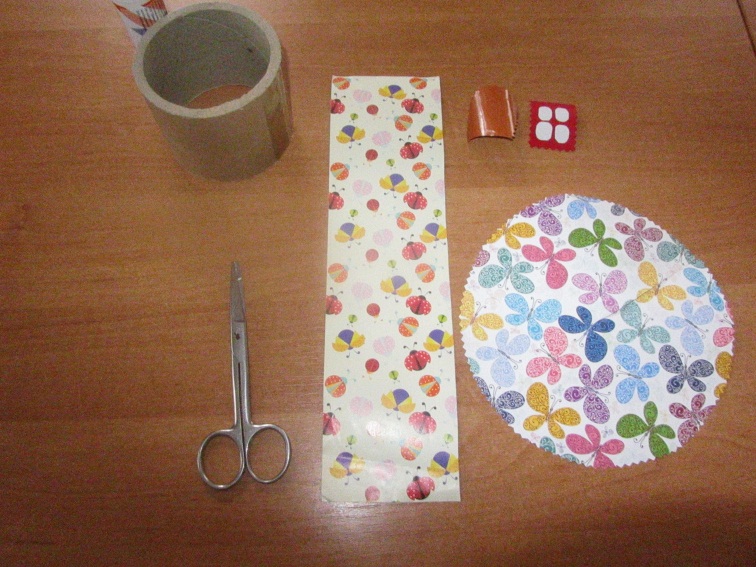 Бумажную форму обклеиваем фоновой бумагой.Вырезаем круг, сворачиваем конусом -это будет крыша для домика, приклеиваем ее к основанию.Приступаем к декорированию нашего домика. Окно, дверь. Можно добавить другие элементы по желанию.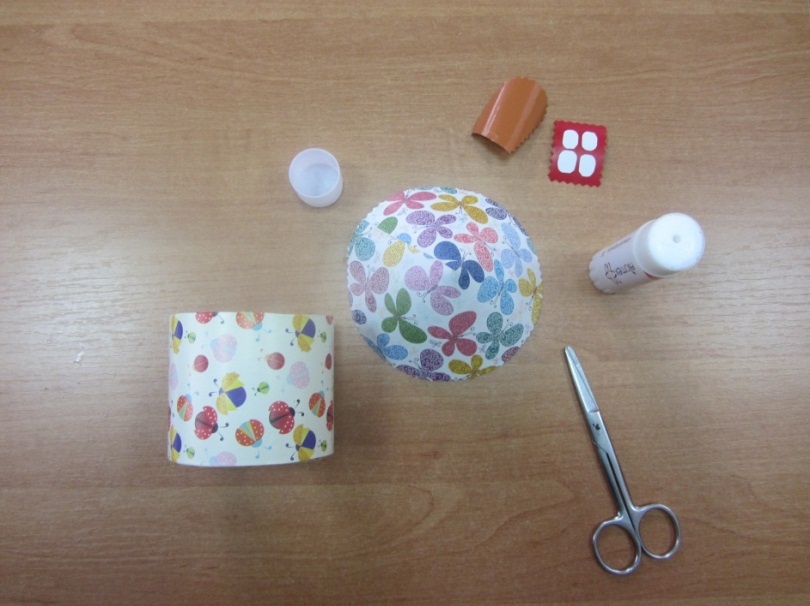  Домик готов.Его можно использовать для оформления группы, для ролевых игр с детьми.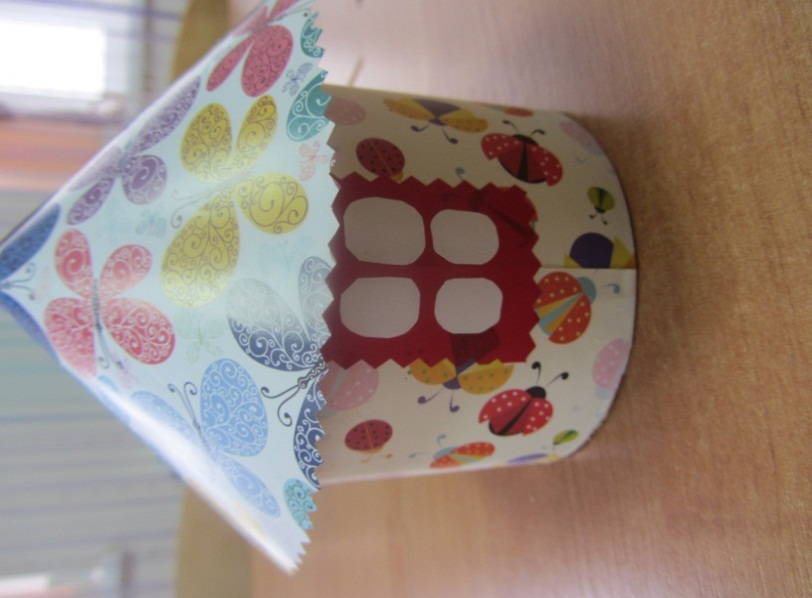 